PRITARTAMolėtų rajono savivaldybės tarybos2017 m. kovo  d. sprendimu Nr. B1-MOLĖTŲ RAJONO SAVIVALDYBĖSADMINISTRACIJOS DIREKTORIAUS IR SAVIVALDYBĖS ADMINISTRACIJOS2016 METŲ VEIKLOS ATASKAITA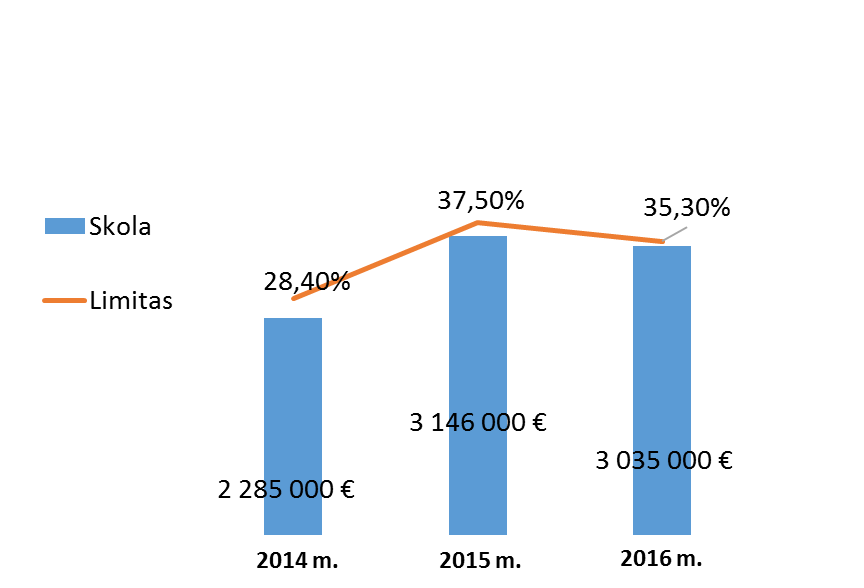 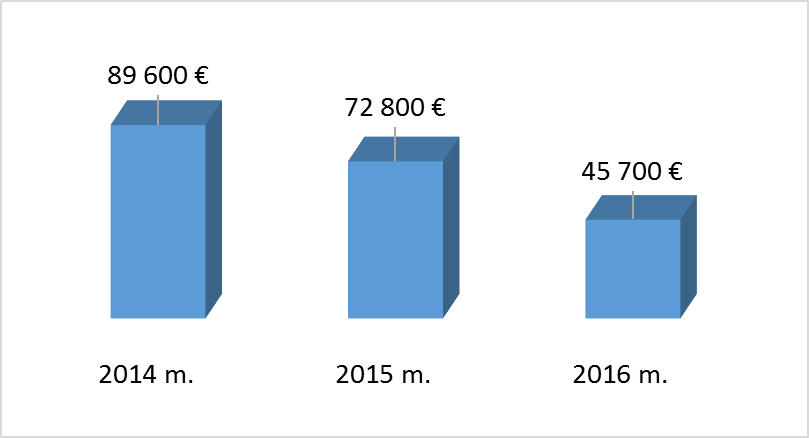 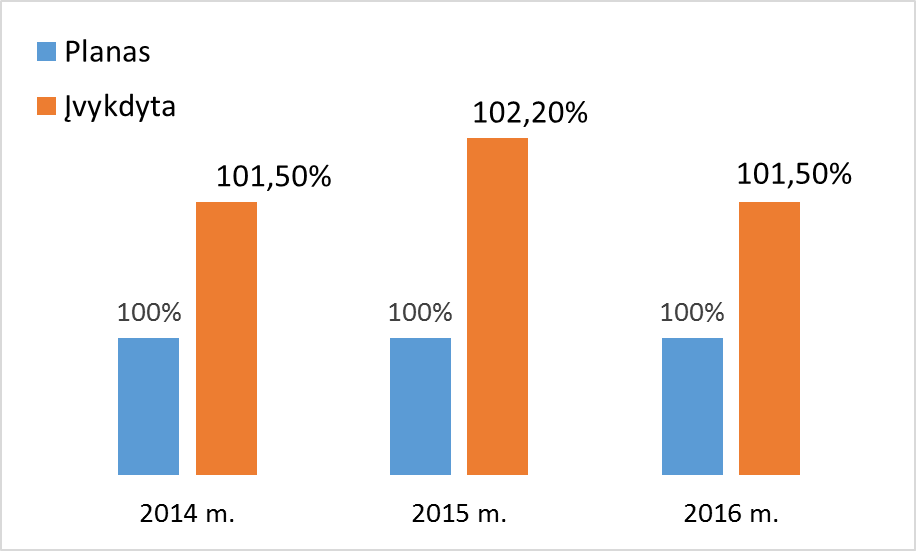 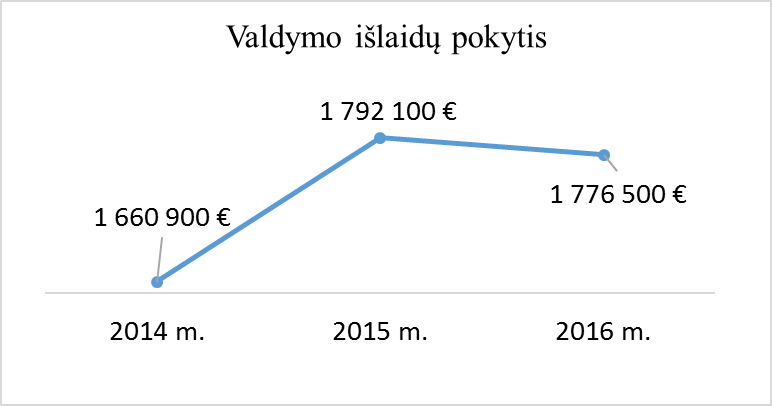 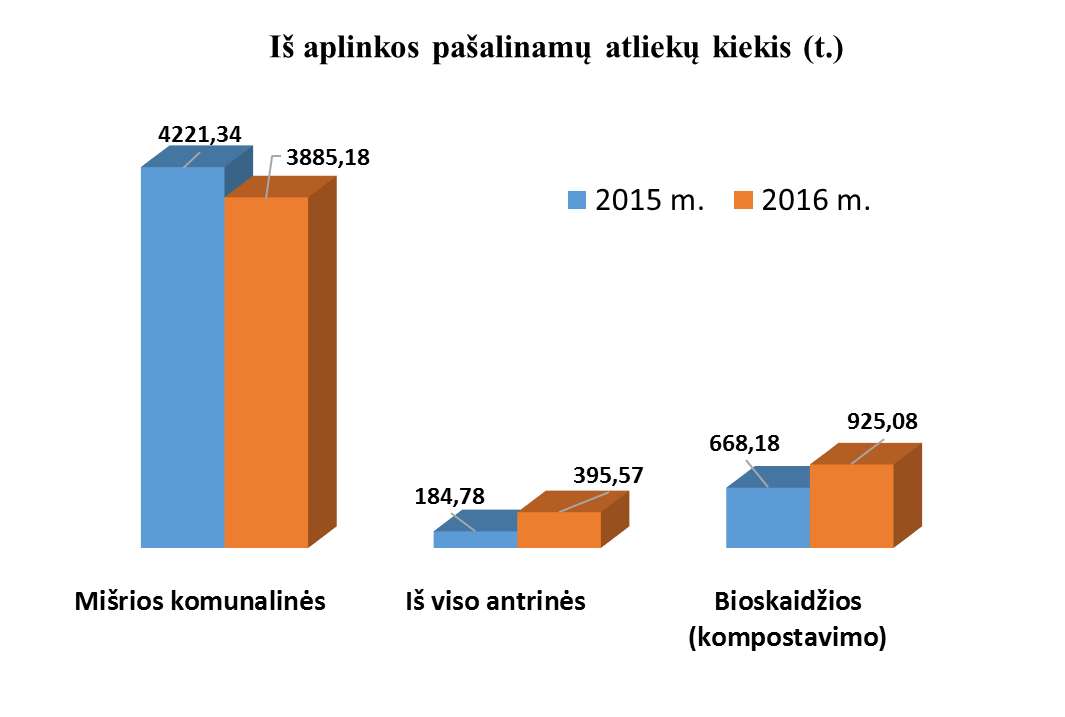 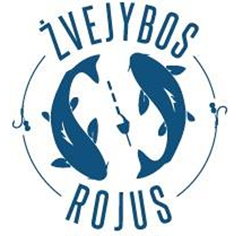 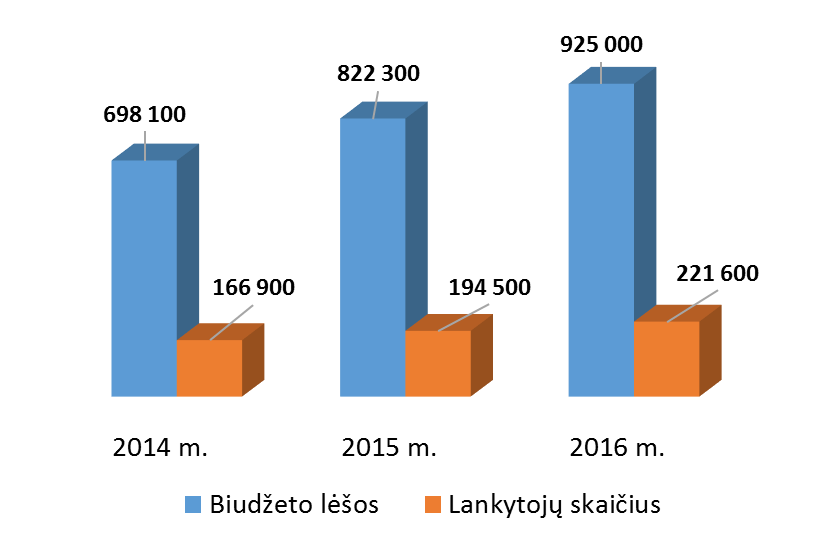 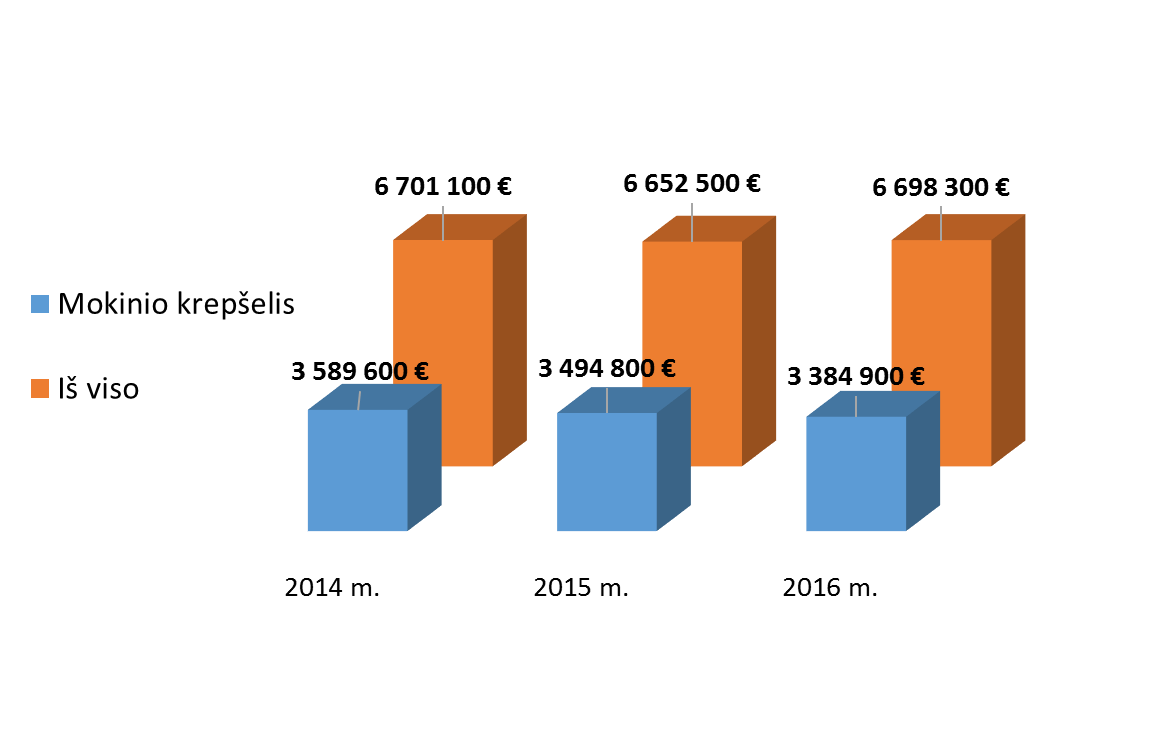 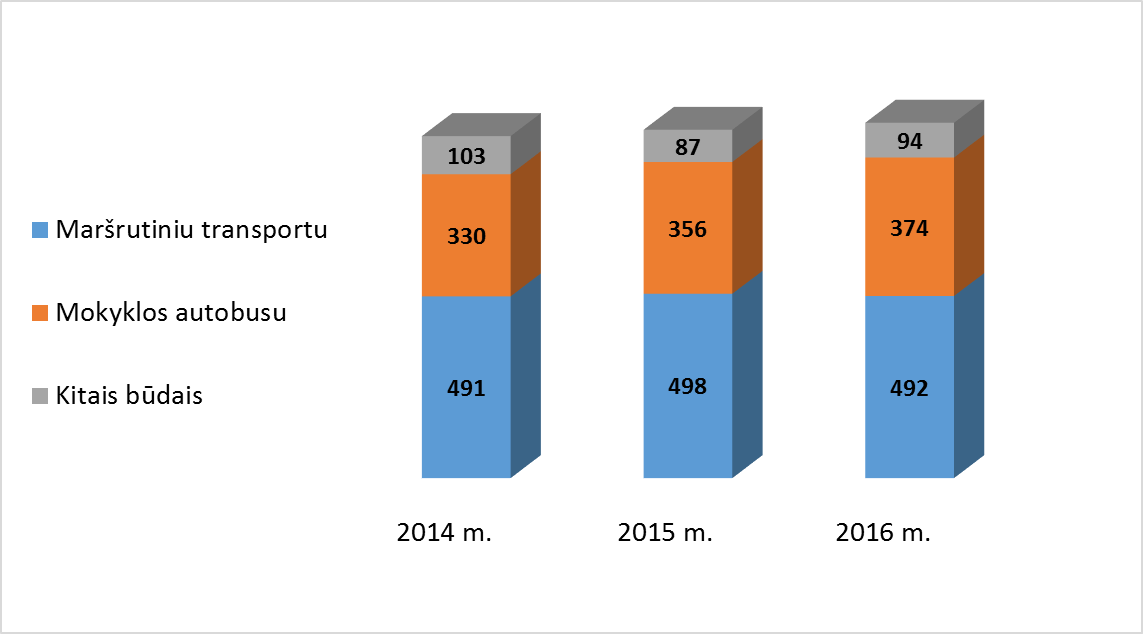 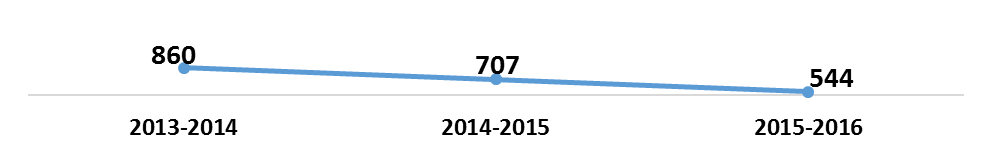 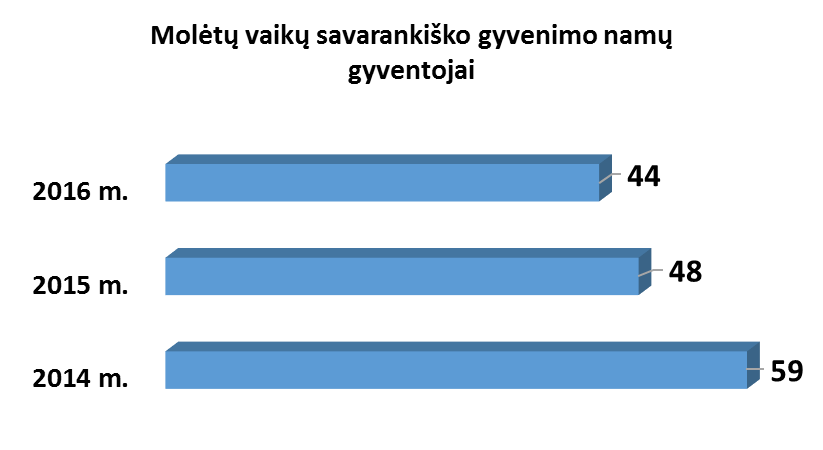 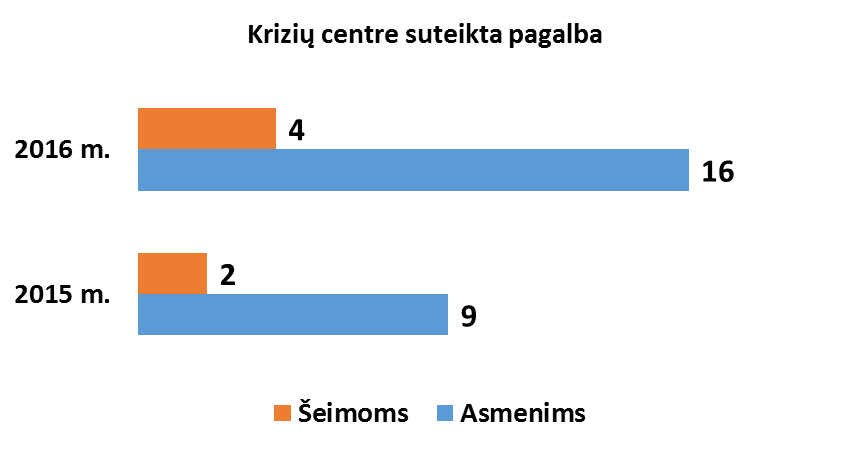 